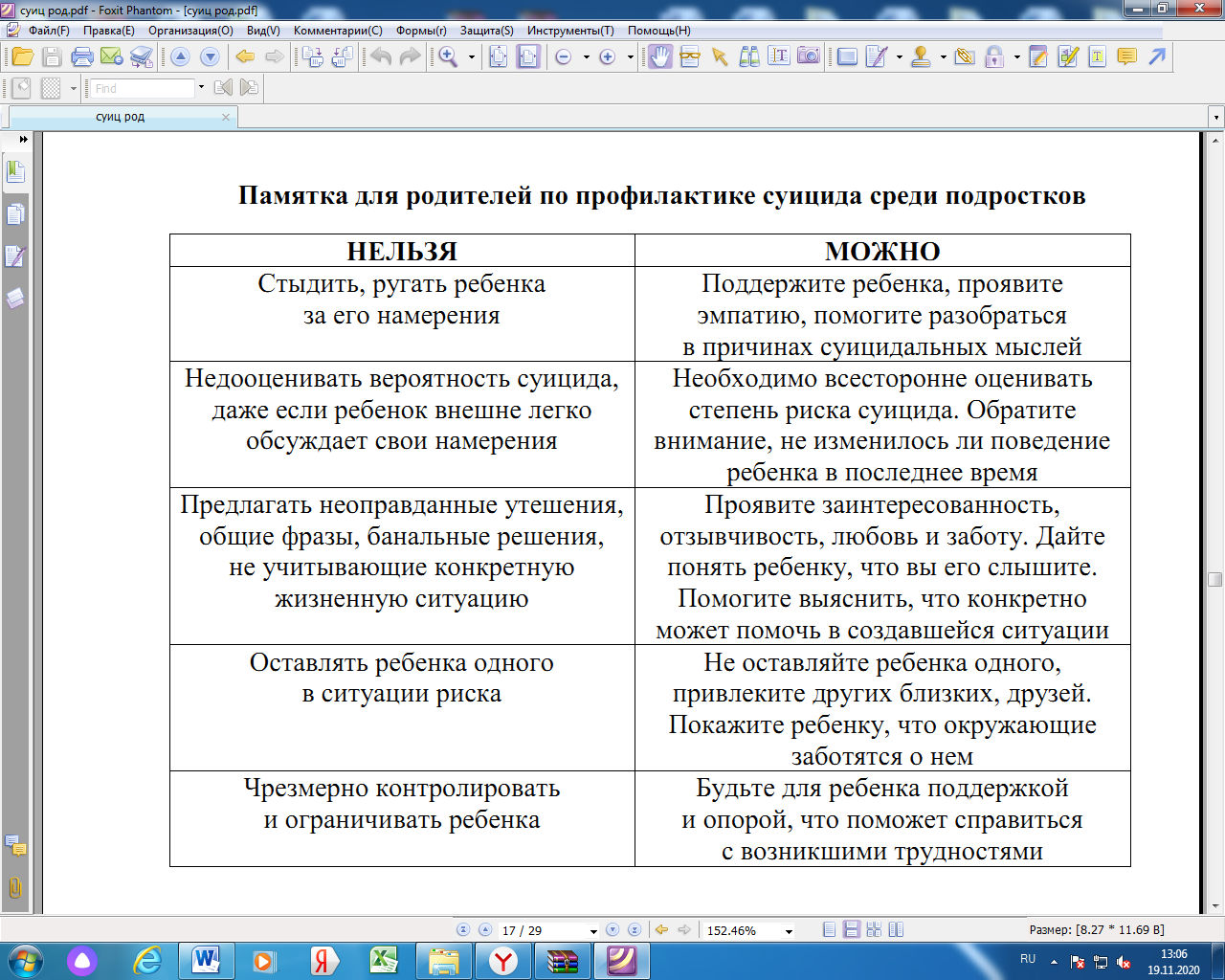 ___________________________________________________________________________________________ 